كلية التربية بالزلفي تقدم محاضرة عن يوم عاشوراءبمناسبة عاشوراء أقامت كلية التربية بالزلفي لقاء مع فضيلة الشيخ الأستاذ الدكتور عبدالله بن محمد الطيار من قبل وحدة الأنشطة الطلابية لعموم منسوبي المجمع , , وكان ذلك في مصلى الحرم الجامعي في يوم الأربعاء الموافق 5/1/1436 هـ , تحت عنوان فضل صيام عاشوراء , وذلك لحث الطلاب على صيامه وتعريفهم بفضله . وقد تحدث فضيلته عن فضل وعظم أجر صيام هذا اليوم , وفي الختام عبر فضيلته عن شكره لوحدة الأنشطة الطلابية على إقامة مثل هذه اللقاءات بالطلاب حيث أنها تذكر الطلاب وتحثهم على عمل الخير والبر . وبدورها - وحدة الأنشطة الطلابية - تقوم بشكرها لفضيلته على تلبيته للدعوة , ولقسم الدراسات الإسلامية على تعاونهم واستجابتهم لمتطلبات وحدة الأنشطة وذلك في سبيل تقديم المساعدة والفائدة للجميع .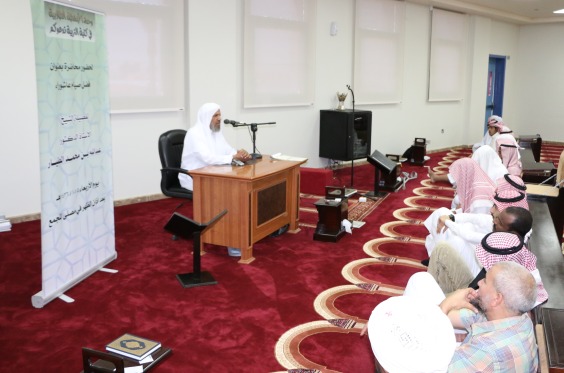 